Погребняк Оксана ВикторовнаКИТТ КК Информационно-Технологический Техникум г. КраснодарПреподаватель физической культурыОпыт в применении мотивации на уроках физической культуры.Современная физкультура - это образ жизни, рассчитанный на длительную систематическую работу над своим телом. И, кроме того - это психологическая готовность принять эту работу и научиться получать от нее удовольствие.В настоящее время проблема заключается в том, каким же образом физическое воспитание может стать неотъемлемой частью жизни современного студента? Как увлечь и заинтересовать студентов уроками физической культуры?Моя задача как преподавателя заключается в том, чтобы помочь студенту найти мотивацию к занятиям, объяснить  необходимость психологической работы над собой, важность анализа отношений к своим действиям. Обычный студент в отличие от спортсмена (у которого конечная цель - достижение высоких результатов) плохо понимает, что именно он хочет получить от занятий физической культурой. А это, в первую очередь, здоровье, настроение, желание совершенствоваться, быть сильным и выносливым, возможность дышать полной грудью и радоваться жизни. Одним из решений этой проблемы является применение в учебном процессе различных аэробических программ - для девушек и пауэрлифтинг –для юношей. В основу аэробики входит: базовая аэробика, танцевальная и силовая. Эти увлекательные и полезные занятия оздоровительной физической культурой способны увеличить эмоциональный фон, плотность и эффективность процесса обучения. Пауэрлифтинг- это силовые тренировки с применением штанги, гантелей, тренажеров.Уроки с такой направленностью могут получить наиболее высокий рейтинг среди молодежи.Классическая аэробикаМетодические рекомендации по проведению занятий классической аэробики:1.Форма должна быть спортивной и плотно облегать тело. Обувь типа кроссовок; прическа аккуратная, не закрывающая шею.2. На первом занятии проводится начальное тестирование. Процедура тестирования как правило включает:Антропометрические измерения: рост, вес, объемы тела (по желанию)Функциональное тестирование: оценка состояния сердечно-сосудистой системы как в покое, так и под нагрузкой, при этом оценивается реакция организма и на аэробную, и на силовую нагрузку. Это позволяет увидеть полную картину тренированности сердечно-сосудистой системы. Применяется проба с приседаниями и ортостатическая пробаФизическое тестирование: тесты на силу (отжимание), выносливость (прыжки через скакалку за 1 минуту), гибкость (наклон вперед из положения сидя). Тесты позволяют оценить силу различных мышечных групп, выявить дисфункцию (неравномерность развития) мышечных групп и определить отстающие зоны.3. Использовать различные виды построений (например: диагональ, «галочка», шеренга и т. д.).4. Темп музыкального сопровождения должен составлять для начинающих 110-130 музыкальных акцентов в минуту и продвинутых 130-150. Музыкальное сопровождение может состоять из нескольких частей, допускаются спецэффекты. Музыкальное сопровождение должно нести в себе позитивный настрой и вызывать положительные эмоции. Предпочтение следует отдать музыкальным композициям, имеющим четкий темп и ритм.5. Применять 2 метода обучения: целостный и расчлененный.6. Использовать в работе метод «зеркального показа».7. Деятельность занимающихся на уроках аэробики может быть организована фронтальным (все занимающиеся одновременно выполняют упражнения), индивидуальным (самостоятельное выполнение задания под руководством тренера), круговым способом.8. Пути конструирования комбинаций: линейный метод – самый простой,от головы к хвосту – более сложный9. В создании комбинации выделять регламентированный (структурный) и свободный стиль. Первый более предпочтителен для детей.10. При освоении элементов классической аэробики использовать пошаговую структуру:→ → → → →1 – запомнить название2 – разучить шаги без музыки3 – повторить шаги под музыку по 8,4,2,1 раз4 – освоение движений руками5 – выполнение шагов с движениями рук6 – выполнение шага + движения рук под музыку11. Рекомендуется учить комплексы по “восьмёркам” раздельным способом без музыки12. Типы занятий: обучающий – для начинающихконтрольный – при тестированииоднонаправлены – для решения одной задачикомплексный – решение нескольких задачкомбинированный – одновременно аэробика, фитбол, гантелигрупповые13. Программа для новичков без предметов, приспособлений, низкой интенсивности в режиме движений Low impact или Lo (одной ноги всегда остается на опоре, а руки не должны подниматься выше уровня плеч), для тех, кто уже освоил - режим движений Hight impact или Hi (аэробика высокой нагрузки с безопорной фазой, а руки поднимаются выше уровня плеч, включаются элементы бега и прыжков).14. Соблюдать требования к осанке при выполнении упражнений в аэробике:
- стопы слегка разведены врозь (чаще всего, чуть шире, чем ширина бедра)
- стопы параллельны друг другу или слегка развернуты наружу, колени в направлении носков
- колени чуть расслаблены (допускается легкое сгибание)
- мышцы живота и ягодиц немного напряжены и направляют таз вперед (без подчеркивания поясничной кривизны)
- таз расположен ровно, без перекоса
- грудь поднята, плечи на одной высоте
- голова прямо и составляет с туловищем одну линию
- лопатки сдвинуты к позвоночнику15. При использовании блока силовых упражнений:Для девочек особое внимание уделить развитию мышц брюшного пресса, спины и нижних конечностей. Темп 110 уд/мин, преимущественно в положении «сидя», «лежа», в упоре стоя на коленях.Для мальчиков включать упражнения атлетической направленности: вес собственного тела и гантели.16. Противопоказания: аэробные упражнения противопоказаны детям, страдающим заболеваниями стопы, щиколоток, коленных суставов или поясницы.История аэробики. Базовые шаги. Движения рук. Подача вербальных и визуальных команд. Музыкальный размер. Понятие «Музыкальный квадрат». Построение занятия (разминка, аэробная часть, силовая часть, заминка).  Силовой тренинг. Стретчинг.Практическая часть:Разновидности шагов: марш (March), приставной шаг в сторону (Step touch), открытый шаг (Open step), скрестный шаг ( Grip wine ), ноги врозь - ноги вместе (V - step, W - step, A - step, side to side). Комбинации из освоенных шагов в сочетании с движениями рук (руки в стороны, вверх, вперед, вправо, влево, круги руками, круги предплечьями, круги плечами, сгибания и разгибания рук).Разновидности бега ( jog): бег на месте, с продвижением вперед и назад. Выполнение базовых шагов в форме бега. Соединения из различных форм бега в сочетании с хлопками, сгибаниями и разгибаниями рук, с подниманием и опусканием рук.Подскоки ( skips ): подскоки ногу вперед, в сторону, назад. Подскоки с ноги на ногу. Варианты выполнения базовых движений с подскоками. Многократное выполнение подскоков ноги врозь - ноги вместе ( Jumping djek). Соединение подскоков ноги врозь - ноги вместе с различными положениями рук. Выполнение связок их разновидностей бега, подскоков, подъема колена и подскоков ноги врозь - ноги вместе.Подъем колена (knee-up  ). Поочередное и многократное выполнение подъема колена. Подъем колена с подскоком. Подъем колена с кругом рукой. Соединения из бега, подскоков и подъема колена.Захлест (leg curl). Поочередное и многократное выполнение захлеста.Выпад ( lunch ). Выпады вперед. Выпады в сторону. Соединения из разновидностей бега, подскоков, подъема колена, подскоков ноги врозь - ноги вместе с выпадами.Мах ( kick ). Махи вперед. Махи в стороны. Махи вперед и в сторону с подскоками. Соединения из махов и подъемов колена с движениями рук. Соединения и связки из разновидностей бега, подскоков, выпадов, подъема колена и махов с движениями рук.Стретчинг1. Статический — удержание позы от 30 сек до нескольких минут;2. Динамический — удержание позы на растягивании в течение 8—20 сек, с плавным переходом из одной позы в другую; Предварительный, глубокий, активный стретчинг. Правила растяжки.растяжка мышц шеи, верхнего плечевого пояса, грудные мышцы, мышцы спины,пояснично - подвздошные мышцы, группа мышц задней  и передней поверхности бедра, голени, стопыВербальные команды:- счет;- счет в обратном порядке: 4,3, 2, 1.- направление;- лидирующая нога;- название шага.Визуальные команды:- жесты;- рука на ноге определяет ведущую ногу;- пальцами - счет.Силовой тренинг Упражнения силового характера, прыжки, упражнения на развитие гибкости и баланс:Элементы динамической силы - упражнения для рук и плечевого пояса- упражнения для ног и пояса нижних конечностей- упражнения для мышц брюшного пресса (верхний и нижний пресс, боковые мышцы)- упражнения для мышц спины (верхняя и нижняя часть)Элементы статической силы«Пресс»- подъем туловища в положении лежа, руки вверх или за голову. Угол с опорой  (приподнимание ног над полом в упоре сидя или подъем таза над полом в том же исходном положении).  Удержание упора лежа на согнутых руках, боком.Элементы гибкости (и вариации). Полушпагаты. Шпагаты (на правую ногу, на левую ногу и поперечный). Наклоны вперед в положении седа на полу. Пружинистые движения в положении глубокого выпада.Равновесия Повороты на одной ноге (другая прижата к голеностопу) на 360 градусов. Равновесие на носках, руки вверх. Равновесие на одной, ногу в сторону, руки вверх или в стороны.Контроль знаний: понятие «аэробика»,  «базовые движения», «музыкальный квадрат». Знание команд и жестов.  Назначение частей занятия (разминка, аэробная часть, силовая часть, заминка)Интервальная тренировкаМетодические рекомендации по проведению интервальной тренировки:Продолжая совершенствовать элементы оздоровительной аэробики, для учащиеся организуются фитнес-занятия смешанного формата, сочетающие аэробный и силовой тренинг, т. е. интервальная тренировка. Суть интервальной тренировки заключается в чередовании интервалов с высокой и низкой интенсивностью физической нагрузки. Эти интервалы могут быть измерены многими различными способами, периодами времени, расстояний или частоты пульса. Занятия смешанного формата, сочетающие аэробный и силовой тренинг, с использованием гантелей, собственного веса, скакалки. СОсновные принципы интервальной тренировки:продолжительность нагрузки – от 1минуты для начинающих до 12 минут для продвинутых;интенсивность в фазе нагрузки должна – 60 – 80% от максимальной частоты пульса (максимальная частота пульса определяется по формуле "220 – возраст в годах", например, возраст 14 лет – 220-14 = 206, 206 *0,60 – 206*0,80 =123 -164 уд/мин – это максимальный пульс.Во время восстановления между интервалами - порядка 40-50% максимальной ЧСС: 220-14=206, 206х40-206х50=82-103 уд/минПример основных принципов построения интервальных тренировок.Длина интервалов (с) Число интервалов СоотношениеТренинг:Отдых15 20+ 1: 5-1030 10-20 1: 2-360 5-10 1:1.5120 3-5 1:15-10 1-2 1: 0.5аэробная зона – 55-75% резервного ЧСС и анаэробная более 85%фаза отдыха по продолжительности равняется фазе нагрузки;частота пульса в фазе отдыха должна быть не менее 40 – 50% от максимальной;циклы нагрузки и отдыха обычно повторяются от 3 до 10 раз.1.Способ организации занятий: фронтальный, групповой, круговой.2. Типы занятий: обучающий – для начинающихконтрольный – при тестированиикомплексный – решение нескольких задачкомбинированный – одновременно аэробика, фитбол, гантелигрупповые3. Применять целостный метод обучения.4. Интервальный тренинг может выполняться на любом типе оборудования или без такового.5. В создании комплекса отдать предпочтение наиболее эффективным и востребованным упражнениям.6. Для начинающих рекомендуется малое число интервалов.7. Необходимый инвентарь: скакалки, гантели, малые мячи, фитболы, степперы, велотренажер, беговая дорожка.8. Противопоказания: заболевания ССС, дыхательной и опорно-двигательной системы.Аэробные упражнения (кардионагрузка). Силовой тренинг.  Прыжковые упражнения. Стретчинг.  Упражнения на баланс.. Построение занятия ( разминка, интервальный блок, заминка)Практическая часть:Упражнения силового блока:Упражнения для ног и пояса нижних конечностей: приседания ноги на ширине плеч, шире плеч, с опорой и без, с предметом и без; отведение ног в сторону, вперед, назад; выпады вперед, назад, в сторону, в движении; махи ногами; ходьба выпадами; перекаты с ноги на ногу;Упражнения для рук и верхнего плечевого пояса: сгибания и разгибания рук в упоре лежа  на полу, на опоре, от стены с разным положением рук; сгибания и разгибания рук в упоре сзади.Упражнения на пресс: для мышц верхней  и нижней части брюшного пресса, косых мышц, широкой мышцыУпражнения для мышц спины и ягодицУпражнения с гантелямиУпражнения с медболом.Упражнения с использованием наклонной гимнастической скамьи.Кардионагрузка: быстрая ходьба, бег, прыжки, прыжки через скакалку, танцевальные движения, упражнения на тренажерах (беговая дорожка, велотренажер)Упражнения на балансРавновесие переднее, заднее, боковое, на носках. С  использованием медбола,  фитбола, скакалки.Стретчинг и расслабление1. Статический — удержание позы от 30 сек до нескольких минут;2. Динамический — удержание позы на растягивании в течение 8—20 сек, с плавным переходом из одной позы в другуюПредварительный, глубокийрастяжка мышц шеи, верхнего плечевого пояса, грудные мышцы, мышцы спины,пояснично - подвздошные мышцы, группа мышц задней  и передней поверхности бедра, голени, стопыКонтроль знаний: понятие «интервальная тренировка», «кардионагрузка», назначение частей занятия (разминка, аэробная часть, заминка)Фитбол-гимнастикаМетодические рекомендации по проведению занятий с фитболом.1. Занятие по фитболу проводится с использованием специальных мячей и включает в себя 10 мин. аэробики на мячах или с мячом + 30 мин силового тренинга, а так же упражнений сидя и лежа на мяче.2. Правильная посадка на фитболе предусматривает оптимальное взаиморасположение всех звеньев тела, — при этом происходит наиболее экономная работа постуральных мышц по удержанию позы в правильном статическом положении. Посадка считается правильной, если угол между туловищем и бедром, бедром и голенью, голенью и стопой равен 90, голова приподнята, спина выпрямлена, руки фиксируют мяч ладонями сзади, ноги на ширине плеч, стопы параллельны друг другу (правило «прямого угла»). Такое положение на мяче способствует устойчивости и симметричности, что является главным условием сохранения правильности осанки.3. Выбор диаметра мяча зависит от роста!Рост Размер мяча 
До 145cm 45cm140 – 165cm 55cm 
165 – 185cm 65cm 
185 – 195cm 75cm 
Выше 195cm 85cmМяч может быть взят на размер больше в случае если:
- у ребенка длинные ноги 
- имеются проблемы со спиной
- основная цель упражнений на мяче - это растяжки
- использования мяча в качестве стула4. Выполнять 2-3 подхода из 10-16 повторов, отдыхая по минуте между подходами. Через 4-6 недель можно переходить к усложненному варианту.5. В силовых блоках и для развития вестибулярного аппарата выполнять упражнения сидя или лёжа на фитболе.6. Занятия на фитболах рекомендуются учащимся для снятия стресса, при болях в спине и суставах.История фитбола. Подбор мяча по росту. Гимнастические упражнения. Базовые упражнения. Упражнения сидя на мяче.Практическая часть:Гимнастические упражнения: ходьба, бег, прыжки на месте и в движении, ОРУ с мячом  и без.Базовые упражнения:- March - марш (шаги на месте)- Step-touch - приставной шаг- Knee-up - колено вверх- Lunge - выпад- Kick - выброс ноги вперед- Jack (jamping jack) - прыжки ноги врозь-вместе- V-stepУпражнения сидя на мяче: упражнения на баланс, статические упражнения,  для рук и пояса верхних конечностей,  для мышц спины и брюшного пресса,  для ног и пояса нижних конечностей, стретчинг и расслабление.Стретчинг:1. Статический — удержание позы от 30 сек до нескольких минут;2. Динамический — удержание позы на растягивании в течение 8—20 сек, с плавным переходом из одной позы в другую.Предварительный, глубокийрастяжка мышц шеи, верхнего плечевого пояса, грудные мышцы, мышцы спины,пояснично - подвздошные мышцы, группа мышц задней  и передней поверхности бедра, голени, стопыКонтрольные испытания. ТестированиеПрактическая часть:Самостоятельно составить и демонстрировать аэробные, силовые комплексы с учетом индивидуальных особенностей;Соблюдая принципы оздоровительной тренировки, составить и демонстрировать комплекс упражнений с фитболом;Составить музыкальную программу (2 минуты) и выступить с группой на фестивале по фитнес-аэробике.Итоговое тестирование.ПауэрлифтингОБЩАЯ ФИЗИЧЕСКАЯ ПОДГОТОВКАСтроевые упражнения:понятие о строе: шеренга, фланг, фронт, тыл, ширина и глубина строя,  дистанция, интервал, направляющий, замыкающий; выполнение команд; расчёт на группы; повороты.движение: строевым шагом, обычным, бегом, на носках, на пятках; изменения направления при беге и ходьбе.Общеразвиващие упражнения без предметов:упражнения для рук и плечевого пояса: движение руками из различных исходных положений (стоя, сидя, лёжа), сгибание, разгибание, вращение, махи, отведение, приведение, рывковые движения руками одновременно и разноименно во время движения шагом и бегом. Упражнения вдвоём с сопротивлением. Отталкивание.упражнения для шеи и туловища: наклоны, вращения и повороты головы. Наклоны туловища вперёд, назад, в стороны, круговые движения туловищем, повороты туловища, сочетание поворотов и наклонов туловища, поднимание прямых и согнутых ног в положении лёжа на спине, седы из положения, лёжа на спине;  упражнения для ног: поднимание на носки, различные движения прямой и согнутой ногой, приседания на одной и обеих ногах, выпады, перемены выпадов с дополнительными пружинящими движениями, прыжки на месте и т.д.;движениями, прыжки на месте и т.д.;упражнения для всех частей тела: сочетания движений различными частями тела (приседания с наклоном вперёд и движением и руками, выпады с наклоном и движениями руками, выпады с наклоном и движениями туловища, вращение туловища с круговыми движениями руками и др.), разноименные движения на координацию, упражнения на формирование правильной осанки, упражнения на растягивание и расслабление, различные упражнения с сопротивлением партнёра, имитационные упражнения (имитация техники пауэрлифтинга).Обще развивающие упражнения с предметом; упражнения со скакалкой; с гимнастической палкой; с набивными мячами. Упражнения на гимнастических снарядах: на гимнастической скамейке; на канате; на гимнастическом козле; на кольцах; на брусьях; на перекладине; на гимнастической стенке. Акробатические упражнения: кувырки; стойки; перевороты; прыжки на мини-батуте;Лёгкая атлетика: бег на короткие дистанции (30,60,100 м);прыжки в длину с места и разбега; прыжки в высоту с места; метание диска, гранаты, толкание ядра, гири; Спортивные игры: баскетбол, волейбол, ручной мяч, бадминтон, настольный теннис, футбол; спортивные игры по упрощенным правилам;Подвижные игры: игры с бегом, прыжками, с метаниями, с элементами сопротивления, перетягивание каната, эстафеты. СПЕЦИАЛЬНАЯ ФИЗИЧЕСКАЯ ПОДГОТОВКАИзучение и совершенствование техники упражнений пауэрлифтинга (изучение):ПРИСЕДАНИЕ: действия спортсмена до съёма штанги со стоек; съём штанги со стоек; положение спины и расстановка ног; действия атлета при уходе в подсед, способствующие системы в подседе; зависимость высоты фиксации штанги от подвижности в голеностопных, коленных и тазобедренных суставах; величина углов в этих суставах; вставание из подседа; биомеханические условия сохранения равновесия и вставания в разных способах подседа; фиксация; выполнение команд судьи; дыхание при выполнении упражнения.ЖИМ ЛЁЖА: действия спортсмена до съёма штанги со стоек; расстановка ног; ширина хвата; положение туловища на скамье; опускание и остановка штанги на 1руди; жим от груди;фиксация; выполнение команд судьи; дыхание при выполнении упражнения.ТЯГА: стартовое положение; расстановка ног; способы захвата и оптимальная ширина хвата; положение ног, головы, туловища, рук на старте, величины углов в коленных, голеностопных и тазобедренных суставах; разновидности старта (динамический, статический); дыхание во время выполнения упражнения;съём штанги с помоста; работа мышц разгибателейног и туловища; фиксация штанги в верхней точке подъём ног выполнение команд судьи. Изучение и совершенствование техники выполнение упражнений в пауэрлифтинге (совершенствование):Для учебно-тренировочныхПРИСЕДАНИЕ: совершенствование ухода в подсед; оптимальное соотношение быстроты и глубины подседа; техника подведения рук под гриф штанги; максимальное использование средств специальной экипировки для достижения наивысшего результата; вставание из подседа; порядок перемещения звеньев тела при вставании, не вызывающий резких смещений штанги в вертикальной и горизонтальной плоскостях; динамика усилий, использование упругих и реактивных сил при приседаниях; ритмовая структура приседаний; фиксация; техника постановки штанги на стойки.ЖИМ ЛЁЖА: подъём штанги от груди положение рук, ног и туловища на старте;использование максимального прогиба в позвоночнике для уменьшения пути штанги; направление, амплитуда и скорость опускания; положение звеньев тела перед началом жима; динамика усилий, использование упругих и реактивных сил при жиме лёжа; ритмовая структура жима лёжа;фиксация веса и техника опускания штанги на стойки; максимальное использование средств специальной экипировки для достижения высокого результата в жиме лёжа.ТЯГА: направление и скорость движения штанги и звеньев тела спортсмена в первой и второй фазах тяги; кинематика суставных перемещений и усилий атлета в тяге; наиболее рациональное расположение звеньев тела;ритмовая структура тяги; основные факторы, предопределяющие величину скорости и подъёма штанги; использование средств специальной экипировки для достижения наивысшего результата в тяге.Для всех упражнений в пауэрлифтинге. Целостное и расчленённое выполнение отдельных периодов и фаз упражнения. Специально-вспомогательные упражнения. Применение пассивного растяжения мышц перед выполнением упражнения и после него. Ударный метод развития взрывной силы мышц для совершенствования элементов техники с повышением реактивной способности нервно-мышечного аппарата. Избирательная тренировка отдельных мышц или мышечных групп.Контроль процесса становление и совершенствования технического средства. Причинно-следственные связи возникновения ошибок, их систематизация. Контроль техники выполнения упражнений с помощью технических средств. Критерии технического мастерства: минимальное расстояние и траектория движения штанги, вертикальная составляющая реакции опоры, скорость и ускорение движения штанги, изменения углов в суставах, порядок и характер возбуждения отдельных мышечных групп. Ритм выполнения отдельных периодов и фаз движения штанги. Временные и амплитудные соотношения характеристик техники.РАЗВИТИЕ СПЕЦИФИЧЕСКИХ КАЧЕСТВ ТРОЕБОРЦА. На поясе, сведение и разведение ног в специальном тренажёре, изометрические упражнения.ЖИМ ЛЁЖА: жим лёжа в уступающем режиме с дополнительным весом, с задержкой на груди, жим со стоек от груди, жим под углом вверх и вниз головой, разведение гантелей на горизонтальной и наклонной скамье, подъём лёжа из-за головы, отжимания от брусьев, отжимания от пола с хлопком, разгибание рук лёжа и стоя, полу жим, жим стоя с груди и со спины, жим гантелей, подъём гантелей через стороны, изометрические упражнения.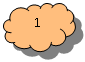 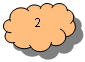 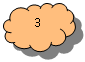 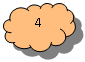 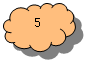 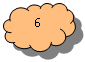 